ПРИКАЗ №  ______   от «О стоимости обучения по образовательным программам дополнительного образования по договору об оказании платных образовательных услуг в 2022-2023 учебном году»В соответствии с «Положением об оказании платных образовательных услуг в ООО «Современные технологии образования», ПРИКАЗЫВАЮ:Установить стоимость обучения по образовательным программам дополнительного образования по договору об оказании платных образовательных услуг для обучающихся на 2022-2023 учебный год:Заместителю генерального директора по образовательной части Величанской Л.В. разместить данную информацию на официальном сайте организации.Контроль за исполнением данного приказа оставляю за собой.Генеральный директор                      __________________  Я.О. ЛебедевООО «Современные технологии Образования» Время пребыванияСтоимость обучения за 1 ребенка, руб.8:00 - 16:0040 000 рублей 00 коп.8:00 - 19:0055 000 рублей 00 коп.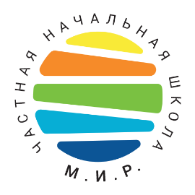 